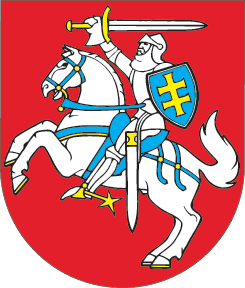 LIETUVOS RESPUBLIKOSBAUDŽIAMOJO PROCESO KODEKSO 102, 127, 130, 233, 257, 276, 289, 290, 291, 308, 313, 317, 319, 320, 321, 323, 324, 325, 333, 374, 3741, 375, 377, 385, 448, 454 IR 460 STRAIPSNIŲ PAKEITIMO, KODEKSO PAPILDYMO 3251 STRAIPSNIU IR 334 STRAIPSNIO PRIPAŽINIMO NETEKUSIU GALIOSĮSTATYMAS2016 m. birželio 30 d. Nr. XII-2556Vilnius1 straipsnis. 102 straipsnio pakeitimasPakeisti 102 straipsnio 1 dalį ir ją išdėstyti taip:„1. Dėl svarbių priežasčių praleistas terminas gali būti ikiteisminio tyrimo pareigūno, prokuroro nutarimu arba teismo nutartimi atnaujintas. Tais atvejais, kai prašymas atnaujinti praleistą terminą paduodamas ikiteisminio tyrimo teisėjui arba teismui, gali būti rengiamas posėdis, apie kurį pranešama prašančiam atnaujinti terminą asmeniui ir kitiems proceso dalyviams. Pakartotiniai prašymai atnaujinti praleistą terminą nepriimami ir nenagrinėjami, išskyrus atvejus, kai paaiškėja naujų aplinkybių.“2 straipsnis. 127 straipsnio pakeitimasPakeisti 127 straipsnio 6 dalį ir ją išdėstyti taip:„6. Suėmimo termino pratęsimo ikiteisminio tyrimo metu klausimui išspręsti ikiteisminio tyrimo teisėjas ar apygardos teismo teisėjas privalo surengti posėdį, į kurį šaukiami gynėjas ir prokuroras. Šių asmenų dalyvavimas šiame posėdyje būtinas. Prireikus į posėdį gali būti pristatomas suimtasis. Suimtąjį privaloma pristatyti į posėdį tuo atveju, kai sprendžiamas ilgiau kaip šešis mėnesius trunkančio suėmimo termino pratęsimo klausimas. Nepilnametį suimtąjį privaloma pristatyti į posėdį tuo atveju, kai sprendžiamas ilgiau kaip keturis mėnesius trunkančio suėmimo termino pratęsimo klausimas. Suimtojo dalyvavimas teismo posėdyje gali būti užtikrinamas garso ir vaizdo nuotolinio perdavimo priemonėmis. Suimtasis, kuris dalyvauja šioje dalyje nurodytame posėdyje, ir gynėjas turi teisę susipažinti su visa prokuroro pateikta medžiaga, pagal kurią prašoma pratęsti suėmimo terminą.“3 straipsnis. 130 straipsnio pakeitimasPakeisti 130 straipsnio 1 dalį ir ją išdėstyti taip:„1. Suimtasis arba jo gynėjas turi teisę aukštesniajam teismui paduoti skundą dėl suėmimo paskyrimo, dėl šios kardomosios priemonės termino pratęsimo ir dėl atsisakymo skirti suėmimą ir kitos kardomosios priemonės skyrimo. Skundą dėl suėmimo paskyrimo ar šios kardomosios priemonės termino pratęsimo arba dėl atsisakymo skirti suėmimą ir kitos kardomosios priemonės skyrimo galima paduoti per dvidešimt dienų nuo atitinkamos nutarties priėmimo. Skundas paduodamas per suėmimą paskyrusį ar jo terminą pratęsusį teismą, o šis privalo nedelsdamas perduoti skundą aukštesniajam teismui. Aukštesniojo teismo trijų teisėjų kolegija privalo išnagrinėti skundą ne vėliau kaip per septynias dienas nuo jo gavimo dienos. Skundui nagrinėti rengiamas posėdis; į jį šaukiami suimtasis ir gynėjas ar vien tik gynėjas. Prokuroro dalyvavimas šiame posėdyje būtinas. Suimtojo dalyvavimas teismo posėdyje gali būti užtikrinamas garso ir vaizdo nuotolinio perdavimo priemonėmis. Prokuroras turi pateikti aukštesniajam teismui skundui nagrinėti reikalingą ikiteisminio tyrimo medžiagą. Suimtasis, kuris dalyvauja šioje dalyje nurodytame posėdyje, ir gynėjas turi teisę susipažinti su visa prokuroro pateikta medžiaga. Jei skundas paduotas nagrinėjant bylą teisme, teismas, kurio nutartis apskųsta, privalo aukštesniajam teismui perduoti skundui nagrinėti reikalingą bylos medžiagą.“4 straipsnis. 233 straipsnio pakeitimasPakeisti 233 straipsnio 5 dalį ir ją išdėstyti taip:„5. Dėl kardomosios priemonės – suėmimo paskyrimo, termino pratęsimo, pakeitimo ar panaikinimo teismas nusprendžia posėdyje vadovaudamasis šio Kodekso XI skyriaus nuostatomis. Teismo posėdyje dalyvauja prokuroras ir gynėjas. Suimtas kaltinamasis pristatomas į posėdį. Suimto kaltinamojo dalyvavimas teismo posėdyje gali būti užtikrinamas garso ir vaizdo nuotolinio perdavimo priemonėmis.“5 straipsnis. 257 straipsnio pakeitimasPakeisti 257 straipsnį ir jį išdėstyti taip:„257 straipsnis. Teismo nutarties ar nuosprendžio išsiuntimas Lietuvos Respublikos prokuratūrai1. Jeigu nagrinėjimo teisme metu paaiškėja, kad kaltinamasis gali būti padaręs kitą nusikalstamą veiką, kuri nebuvo nurodyta kaltinamajame akte, taip pat kad nusikalstamą veiką gali būti padaręs kitas asmuo, teismas motyvuota nutartimi tai praneša prokurorui.2. Teismas, nustatęs, kad ikiteisminio tyrimo metu buvo padaryta esminių šio Kodekso pažeidimų, nuosprendžio, nutarties ar atskirosios nutarties nuorašą išsiunčia Lietuvos Respublikos generalinei prokuratūrai.“6 straipsnis. 276 straipsnio pakeitimasPakeisti 276 straipsnio 5 dalį ir ją išdėstyti taip:„5. Kai ankstesnis teismo nuosprendis ar nutartis yra panaikinti ar kitais atvejais, kai byla nagrinėjama teisme iš naujo, liudytojai ir nukentėjusieji, apklausti anksčiau šią bylą nagrinėjant teismo posėdyje, pakartotinės apklausos nekviečiami, jeigu to nereikia teisingumo interesais, o jų parodymai, duoti pirmiau teismo posėdžio metu, paskelbiami ir ištiriami šio Kodekso 290 straipsnyje nustatyta tvarka.“7 straipsnis. 289 straipsnio pakeitimasPakeisti 289 straipsnio 1 dalį ir ją išdėstyti taip:„1. Teisme apžiūrimi tie daiktiniai įrodymai, kuriuos būtina apžiūrėti, kad būtų išsamiai ištirtos bylos aplinkybės. Nagrinėjimo teisme dalyvių prašymai dėl daiktinių įrodymų apžiūros išsprendžiami teismo nutartimi. Daiktinius įrodymus apžiūri teismas, taip pat jie parodomi nagrinėjimo teisme dalyviams. Prireikus daiktiniai įrodymai gali būti parodyti ir liudytojams ar ekspertui. Daiktinių įrodymų apžiūra tiek teismo iniciatyva, tiek nagrinėjimo teisme dalyvių prašymu gali būti atliekama bet kuriuo įrodymų tyrimo metu. Asmenys, kuriems parodomi daiktiniai įrodymai, turi teisę atkreipti teismo dėmesį į bet kokias su apžiūra susijusias aplinkybes. Tai nurodoma teisiamojo posėdžio protokole.“8 straipsnis. 290 straipsnio pakeitimasPakeisti 290 straipsnį ir jį išdėstyti taip:„290 straipsnis. Dokumentų perskaitymas ir apžiūra1. Įrodymų tyrimo metu teisiamojo posėdžio pirmininkas paskelbia išvardydamas ikiteisminio tyrimo ir nagrinėjimo teisme metu gautus bei prie bylos pridėtus dokumentus, turinčius reikšmės bylai nagrinėti. Kai tai būtina bylos aplinkybėms išsamiai ištirti, nagrinėjimo teisme dalyvių prašymu ar teismo iniciatyva šie dokumentai ar jų dalys paskelbiami perskaitant ir apžiūrimi. Nagrinėjimo teisme dalyvių prašymai šiais klausimais išsprendžiami teismo nutartimi. 2. Įrodymų tyrimo teisme metu gali būti perklausomi ir peržiūrimi garso ar vaizdo įrašai, kurie buvo padaryti atliekant ikiteisminį tyrimą.“9 straipsnis. 291 straipsnio pakeitimasPakeisti 291 straipsnį ir jį išdėstyti taip:„291 straipsnis. Įrodymų paskelbimas sutrumpinto jų tyrimo atvejuSutrumpinto įrodymų tyrimo atveju teisiamojo posėdžio pirmininkas šio Kodekso 290 straipsnyje nustatyta tvarka paskelbia kaltinamųjų, nukentėjusiųjų, liudytojų, ekspertų ir specialistų apklausų protokolus, surašytus ikiteisminio tyrimo ar anksčiau teisiamojo posėdžio metu, ir byloje esančius dokumentus, supažindina su kitais įrodymais.“10 straipsnis. 308 straipsnio pakeitimasPakeisti 308 straipsnio 4 dalį ir ją išdėstyti taip:„4. Teisėjas, paskelbęs nuosprendį, išaiškina nagrinėjimo teisme dalyviams nuosprendžio apskundimo tvarką ir terminus, žodinio ir rašytinio apeliacinio proceso sąlygas, o kaltinamajam – dar ir paskirtų bausmių vykdymo ypatumus.“11 straipsnis. 313 straipsnio pakeitimasPakeisti 313 straipsnio 1 dalį ir ją išdėstyti taip:„1. Apeliacinis skundas dėl neįsiteisėjusio teismo nuosprendžio turi būti rašytinis ir apelianto pasirašytas. Apeliaciniame skunde turi būti nurodyta apeliacinės instancijos teismo pavadinimas, byla, dėl kurios paduodamas skundas, ir išdėstyta skundžiamos nuosprendžio dalies esmė, nuosprendžio apskundimo pagrindai ir motyvai, apelianto motyvuoti prašymai dėl įrodymų priėmimo, išreikalavimo, įrodymų tyrimo atlikimo ir apimties, dėl bylos nagrinėjimo žodinio ar rašytinio proceso tvarkos, prašymai kitais klausimais.“12 straipsnis. 317 straipsnio pakeitimasPakeisti 317 straipsnį ir jį išdėstyti taip:„317 straipsnis. Pranešimai apie paduotus apeliacinius skundus1. Apie apeliacinio skundo padavimą bei apie teisę su juo susipažinti ir pateikti atsiliepimus nuosprendį priėmęs teismas praneša nuteistajam, išteisintajam, asmeniui, kuriam byla nutraukta, ir kitiems proceso dalyviams, su kurių interesais skundas susijęs. Jeigu skundas susijęs su nukentėjusiaisiais ar civiliniais ieškovais, kurių baudžiamojoje byloje yra daug, pranešimai šiems asmenims gali būti nesiunčiami, o apie paduotą skundą ir apie galimybę su juo susipažinti bei pateikti atsiliepimus pranešama specialiame interneto tinklalapyje ir proceso dalyvių nurodytais elektroninio pašto adresais ne vėliau kaip likus dešimčiai dienų iki nurodytos susipažinimo su paduotu skundu dienos.2. Nuteistajam, išteisintajam ir asmeniui, kuriam byla nutraukta, išsiunčiamas prokuroro, privataus kaltintojo ar nukentėjusiojo, ar jo atstovo skundo nuorašas. Kitiems proceso dalyviams skundo nuorašai įteikiami jų prašymu.3. Gauti atsiliepimai į skundą pridedami prie bylos arba persiunčiami apeliacinės instancijos teismui bylai papildyti.“13 straipsnis. 319 straipsnio pakeitimas 1. Pakeisti 319 straipsnio 1 dalį ir ją išdėstyti taip:„1. Pasibaigus apeliacinio skundo padavimo terminui, teismas per tris dienas išsiunčia bylą su gautais skundais ir atsiliepimais į juos apeliacinės instancijos teismui. Praėjus šiam terminui gauti atsiliepimai išsiunčiami apeliacinės instancijos teismui papildomai.“2. Papildyti 319 straipsnį 4 dalimi:„4. Jeigu byloje paduotas tik skundas, kuriuo nesiekiama bloginti nuteistojo, išteisintojo ar asmens, kuriam byla nutraukta, padėties ir neprašoma bylą apeliacinės instancijos teisme nagrinėti žodinio proceso tvarka, pirmosios instancijos teismas pranešime apie bylos nagrinėjimą kitiems proceso dalyviams išaiškina teisę prašyti bylą nagrinėti žodinio proceso tvarka. Šis prašymas turi būti pateiktas raštu apeliacinės instancijos teismui per dvidešimt dienų nuo šio pranešimo gavimo dienos.“14 straipsnis. 320 straipsnio pakeitimas1. Pakeisti 320 straipsnio 6 dalį ir ją išdėstyti taip:„6. Apeliacinės instancijos teismas bylas nagrinėja viešai, išskyrus šio Kodekso 9 straipsnyje numatytus atvejus. Nagrinėjant bylą apeliacine tvarka, taikomos šio Kodekso XIX skyriaus bendrosios nagrinėjimo teisme nuostatos, atsižvelgiant į šiame skyriuje numatytus ypatumus. Šio Kodekso 3251 straipsnyje nurodytais atvejais byla gali būti nagrinėjama rašytinio proceso tvarka.“2. Pakeisti 320 straipsnio 7 dalį ir ją išdėstyti taip:„7. Nagrinėjant bylą apeliacinės instancijos teisme žodinio proceso tvarka, rašomas teismo posėdžio protokolas.“15 straipsnis. 321 straipsnio pakeitimasPakeisti 321 straipsnio 1 dalį ir ją išdėstyti taip:„1. Apeliacinės instancijos teismas posėdyje bylą išnagrinėja pirmosios instancijos teismo nurodytą dieną. Pirmosios instancijos teismas negali skirti bylos nagrinėjimo apeliacinės instancijos teisme anksčiau negu po vieno mėnesio nuo bylos su gautais skundais bei atsiliepimais į juos išsiuntimo apeliacinės instancijos teismui dienos.“16 straipsnis. 323 straipsnio pakeitimasPakeisti 323 straipsnį ir jį išdėstyti taip:„323 straipsnis. Bylos parengimas nagrinėti teismo posėdyje1. Lietuvos apeliacinio teismo pirmininkas, apygardos teismo pirmininkas ar Baudžiamųjų bylų skyriaus pirmininkas, gavę apeliacinį skundą, atsiliepimus į jį ir baudžiamąją bylą, ne vėliau kaip per tris dienas nuo skundo gavimo dienos patikrina, ar skundas atitinka šio Kodekso nustatytus reikalavimus. Apeliacinis skundas, surašytas nesilaikant nustatytų reikalavimų, grąžinamas apeliantui.2. Jeigu apeliacinis skundas atitinka nustatytus reikalavimus, skundą gavusio teismo pirmininkas ar to teismo Baudžiamųjų bylų skyriaus pirmininkas paskiria pranešėją.3. Pranešėjas susipažįsta su apeliaciniu skundu, atsiliepimais į jį ir byla, jeigu reikia, nurodo šaukti į teismo posėdį liudytojus, nukentėjusiuosius, ekspertus, specialistus, išreikalauja papildomą medžiagą. Jeigu pranešėjas mano, kad nuteistojo ar išteisintojo dalyvavimas teismo posėdyje būtinas, apeliacinės instancijos teismas išsiunčia reikalavimą pristatyti suimtą nuteistąjį į teismą, o išteisintajam ar laisvėje esančiam nuteistajam – šaukimą.4. Kai pranešėjas parengia bylą posėdžiui, Lietuvos apeliacinio teismo pirmininkas, apygardos teismo pirmininkas arba Baudžiamųjų bylų skyriaus pirmininkas sudaro Baudžiamųjų bylų skyriaus trijų teisėjų kolegiją ir vieną iš šių teisėjų patvirtina kolegijos pirmininku. Kolegijos teisėjai susipažįsta su apeliaciniu skundu, atsiliepimais į jį ir byla, o tais atvejais, kai byla negali būti pradėta nagrinėti nustatytu laiku arba yra pagrindas manyti, kad bylos nagrinėjimas gali trukti ilgą laiką, nusprendžia dėl bylos nagrinėjimo vietos ir laiko pakeitimo arba priima sprendimą nagrinėti bylą pagal iš anksto suderintą ir nustatytą teisiamojo posėdžio grafiką. Bylą nagrinėjančio teismo siūlymu apeliacinės instancijos teismo pirmininkas bylai nagrinėti gali sudaryti mišrią Baudžiamųjų bylų skyriaus ir Civilinių bylų skyriaus trijų teisėjų kolegiją. Tokia kolegija sudaroma ir bylos joje nagrinėjamos taikant šiame Kodekse nustatytas apeliacinės instancijos teismo kolegijų sudarymo ir bylų jose nagrinėjimo taisykles.“17 straipsnis. 324 straipsnio pakeitimasPakeisti 324 straipsnio 3 dalį ir ją išdėstyti taip:„3. Bylos nagrinėjimas iš esmės pradedamas vieno iš teisėjų pranešimu, kuriame jis išdėsto bylos esmę.“18 straipsnis 325 straipsnio pakeitimasPakeisti 325 straipsnio 1 dalį ir ją išdėstyti taip:„1. Skundus dėl pirmosios instancijos teismo ar teisėjo nutarčių apeliacinės instancijos teismas nagrinėja teismo posėdyje šio Kodekso 323 ir 324 arba 3251 straipsniuose nustatyta tvarka.“19 straipsnis. Kodekso papildymas 3251 straipsniuPapildyti Kodeksą 3251 straipsniu:„3251 straipsnis. Apeliacinės bylos nagrinėjimas rašytinio proceso tvarka1. Kai apeliacinis skundas paduotas dėl pirmosios instancijos teismo nutarties arba tik šio Kodekso 327 straipsnyje, 328 straipsnio 1, 2 ar 4 punkte nurodytais pagrindais ir nėra šio straipsnio 4 dalyje nurodytų aplinkybių, byla nagrinėjama rašytinio proceso tvarka. Sprendimą dėl bylos nagrinėjimo rašytinio proceso tvarka priima bylai nagrinėti sudaryta teisėjų kolegija ir prireikus pakeičia bylos nagrinėjimo laiką. 2. Kai priimamas sprendimas nagrinėti bylą rašytinio proceso tvarka, proceso dalyviams teisėjo pranešėjo nurodymu pranešama apie šį sprendimą, skundo nagrinėjimo vietą ir laiką, skundą nagrinėsiančios teisėjų kolegijos sudėtį ir pasiūloma pateikti atsiliepimus į kito proceso dalyvio skundą bei išaiškinama teisė raštu pareikšti nušalinimus ir prašymus. Prie pranešimo proceso dalyviams, kurie nėra susipažinę su apeliaciniu skundu, pridedama šio skundo kopija. Atsiliepimai į apeliacinį skundą, pareiškimai dėl nušalinimo ir prašymai turi būti pateikti per dvidešimt dienų nuo pranešimo apie bylos nagrinėjimą rašytinio proceso tvarka gavimo dienos. Prokuroras privalo pateikti atsiliepimą į apeliacinį skundą. Kitų proceso dalyvių atsiliepimų į apeliacinį skundą nepateikimas netrukdo nagrinėti bylą rašytinio proceso tvarka. Prokuroras savo atsiliepimo į apeliacinį skundą kopiją išsiunčia kitiems proceso dalyviams, su kurių interesais tas skundas susijęs. Kitų atsiliepimų į apeliacinį skundą kopijas proceso dalyviams išsiunčia apeliacinės instancijos teismas. Prokurorui, nukentėjusiajam, civiliniam ieškovui ir jų atstovams atsiliepimų į apeliacinį skundą kopijos nesiunčiamos. 3. Išnagrinėjus bylą rašytinio proceso tvarka, teismo nuosprendis ar nutartis priimami ir jų nuorašai proceso dalyviams įteikiami ar išsiunčiami šio Kodekso 324 straipsnyje nustatytais pagrindais ir tvarka. Teismo nuosprendis ar nutartis teismo posėdžių salėje neskelbiami, jeigu teismas nenusprendžia kitaip.4. Apeliacinės instancijos teisme byla negali būti nagrinėjama rašytinio proceso tvarka, kai: 1) apeliacinis skundas paduotas nuteistojo, išteisintojo ar asmens, kuriam byla nutraukta, padėtį bloginančiais pagrindais, šio Kodekso 328 straipsnio 3 punkte arba 329 straipsnyje nurodytais pagrindais arba tuo pagrindu, kad nuteistajam turėjo būti taikomos priverčiamosios medicinos prievartos priemonės, arba 2) proceso dalyvis prašo nagrinėti bylą žodinio proceso tvarka, arba 3) bylą pirmosios instancijos tvarka nagrinėjo apygardos teismo Baudžiamųjų bylų skyriaus trijų teisėjų kolegija, arba4) byloje būtina atlikti įrodymų tyrimą arba išklausyti žodinius proceso dalyvių paaiškinimus.5. Rašytinio proceso tvarka bylą nagrinėjanti teisėjų kolegija, paaiškėjus šio straipsnio 4 dalyje nurodytoms aplinkybėms, priima sprendimą nagrinėti bylą žodinio proceso tvarka.“20 straipsnis. 333 straipsnio pakeitimasPakeisti 333 straipsnio 1 dalį ir ją išdėstyti taip: „1. Apeliacinės instancijos teismo nuosprendis ar nutartis kartu su baudžiamąja byla, apeliaciniu skundu, atsiliepimais į jį ir papildomai pateikta medžiaga ne vėliau kaip per septynias dienas nuo šių sprendimų paskelbimo dienos perduodami nuosprendį priėmusiam pirmosios instancijos teismui vykdyti.“21 straipsnis. 334 straipsnio pripažinimas netekusiu galiosPripažinti netekusiu galios 334 straipsnį.22 straipsnis. 374 straipsnio pakeitimasPapildyti 374 straipsnį 2 dalimi ir visą straipsnį išdėstyti taip:„374 straipsnis. Teismo nuosprendžio ir nutarties vykdymo sustabdymas1. Atrankos kolegija, priėmusi kasacinį skundą nagrinėti, arba teisėjų kolegija, kuriai pavesta nagrinėti kasacinę bylą, arba Lietuvos Aukščiausiojo Teismo pirmininko ar šio teismo Baudžiamųjų bylų skyriaus pirmininko paskirtas teisėjas nutartimi gali sustabdyti bet kurio Lietuvos Respublikos teismo nuosprendžio ir nutarties ar jų dalies vykdymą, iki byla bus išspręsta kasacinės instancijos teismo posėdyje.2. Pakartotiniai prašymai sustabdyti nuosprendžio ar nutarties vykdymą nepriimami ir nenagrinėjami, išskyrus atvejus, kai paaiškėja naujų aplinkybių.“23 straipsnis. 3741 straipsnio pakeitimas1. Pakeisti 3741 straipsnio 1 dalį ir ją išdėstyti taip:„1. Kai priimtas sprendimas dėl kasacinės bylos nagrinėjimo rašytinio proceso tvarka ir paskirta kasacinės bylos nagrinėjimo data, kasatoriui, prokurorui ir proceso dalyviams, su kurių interesais kasacinis skundas susijęs, teisėjo pranešėjo nurodymu pranešama, kad byla bus nagrinėjama rašytinio proceso tvarka, bylą nagrinėsiančios teisėjų kolegijos sudėtis ir pasiūloma pateikti atsiliepimus į kasacinį skundą bei išaiškinama teisė raštu pareikšti nušalinimus ir prašymus. Atsiliepimai į kasacinius skundus, pareiškimai dėl nušalinimo ir prašymai turi būti pateikti per dvidešimt dienų nuo pranešimo apie bylos nagrinėjimą rašytinio proceso tvarka gavimo dienos. Prokuroras privalo pateikti atsiliepimą į kasacinį skundą. Kitų proceso dalyvių atsiliepimų į kasacinį skundą nepateikimas netrukdo nagrinėti bylą rašytinio proceso tvarka. Prokuroras savo atsiliepimo į kasacinį skundą kopiją išsiunčia kitiems proceso dalyviams, su kurių interesais kasacinis skundas susijęs. Kitų atsiliepimų į kasacinį skundą kopijas šiems proceso dalyviams išsiunčia kasacinės instancijos teismas. Prokurorui, nukentėjusiajam, civiliniam ieškovui ir jų atstovams atsiliepimų į kasacinį skundą kopijos nesiunčiamos.“2. Pakeisti 3741 straipsnio 3 dalį ir ją išdėstyti taip:„3. Išnagrinėjus bylą rašytinio proceso tvarka, nutartis priimama šio Kodekso 377 straipsnyje nustatyta tvarka. Nutarties nuorašai proceso dalyviams įteikiami ar išsiunčiami šio Kodekso 385 straipsnyje nustatytais pagrindais ir tvarka. Teismo nutartis teismo posėdžių salėje neskelbiama, jeigu teismas nenusprendžia kitaip.“24 straipsnis. 375 straipsnio pakeitimasPapildyti 375 straipsnį 4 dalimi: „4. Nuteistojo, išteisintojo, asmens, kuriam byla nutraukta, taip pat asmens, kuriam paskirtos ar nepaskirtos priverčiamosios medicinos priemonės, dalyvavimas teismo posėdyje gali būti užtikrinamas garso ir vaizdo nuotolinio perdavimo priemonėmis.“25 straipsnis. 377 straipsnio pakeitimasPakeisti 377 straipsnio 5 dalį ir ją išdėstyti taip:„5. Vienas iš teisėjų savo pranešime išdėsto bylos esmę.“26 straipsnis. 385 straipsnio pakeitimasPapildyti 385 straipsnį 2 dalimi ir visą straipsnį išdėstyti taip: „385 straipsnis. Kasacinės instancijos teismo nutarties nuorašų įteikimas1. Kasacinės instancijos teismo nutarties nuorašai tuojau po paskelbimo įteikiami kasatoriui, taip pat išteisintajam, nuteistajam ar asmeniui, kuriam byla nutraukta, su kurių interesais susijusi kasacinės instancijos teismo nutartis. Jeigu šie asmenys nedalyvavo skelbiant nutartį arba jos nuorašo nepriėmė tuojau po paskelbimo, nutarties nuorašai jiems turi būti įteikti ar išsiųsti ne vėliau kaip per penkias dienas nuo nutarties paskelbimo. Kitiems asmenims, dalyvaujantiems teismo posėdyje nagrinėjant kasacinę bylą ar su kurių interesais susijęs kasacinis skundas, nutarties nuorašai įteikiami ar išsiunčiami jų prašymu per penkias dienas nuo prašymo gavimo dienos.2. Kasacinės instancijos teismas šio Kodekso 257 straipsnyje nurodytais atvejais prokuratūrai išsiunčia nutarties, kuria baigta kasacinė byla, ar atskirosios nutarties nuorašą.“27 straipsnis. 448 straipsnio pakeitimasPakeisti 448 straipsnio 5 dalį ir ją išdėstyti taip:„5. Bylos nagrinėjimas prasideda teisėjo pranešimu, kuriame jis išdėsto bylos esmę.“28 straipsnis. 454 straipsnio pakeitimasPakeisti 454 straipsnio 3 dalį ir ją išdėstyti taip:„3. Vienas iš teisėjų savo pranešime išdėsto bylos esmę.“29 straipsnis. 460 straipsnio pakeitimasPakeisti 460 straipsnio 3 dalį ir ją išdėstyti taip:„3. Bylos nagrinėjimo pradžioje pranešėju paskirtas teisėjas išdėsto bylos esmę. Po teisėjo pranešimo žodis suteikiamas prašymą atnaujinti baudžiamąją bylą padavusiam asmeniui. Po to teismas žodį suteikia kitiems nagrinėjant bylą dalyvaujantiems asmenims. Prašymą atnaujinti bylą pateikęs asmuo turi teisę paskutinis duoti papildomus paaiškinimus.“30 straipsnis. Įstatymo įsigaliojimas ir įgyvendinimas1. Šio įstatymo 2, 3, 4, 10, 11 straipsniai, 13 straipsnio 2 dalis, 14, 18, 19, 23 ir 24 straipsniai įsigalioja 2017 m. sausio 1 d.2. Teisėjų taryba iki 2017 m. sausio 1 d. nustato tvarką, kuria bus garso ir vaizdo nuotolinio perdavimo priemonėmis užtikrinamas suimtojo dalyvavimas teismo posėdyje.3. Apeliaciniai ir kasaciniai skundai, paduoti iki 2017 m. sausio 1 d., priimami ir nagrinėjami iki šio įstatymo įsigaliojimo buvusia tvarka, jeigu kituose įstatymuose nenustatyta kitaip.Skelbiu šį Lietuvos Respublikos Seimo priimtą įstatymą.Respublikos Prezidentė	Dalia Grybauskaitė